MondayTuesdayWednesdayThursdayFriday3  KaleideumNorthLeave @ 9:15 amJUNIOR/SENIOR4      MilestonesClosed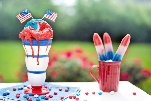 HAPPY 4thof July5     NIDO/MARIANAMUSEUMLEAVE @ 9AMFRESHMAN 6 SOCCERSHOTS@9 am7   Splash ParkFreshman 10 amJuniors 10 amSenior 11 am10KaleideumNorthLeave @ 9:15 amFRESHMAN11 GBO History MuseumLeave @ 9:15 JUNIOR/SENIOR12Carolina TheaterLeave @ 8am   FRESHMAN 13SOCCERSHOTS@9 am14   Splash ParkFreshman 10 amJuniors 10 amSenior 11 am17  Ultimate KidsLeave @ 12:30 pmFRESHMAN18 KabutoLeave @ 10:45 amJUNIOR/SENIOR19Carolina Theater Leave @ 8 am JUNIOR/SENIOR 20SOCCERSHOTS@9 am21  Splash ParkFreshman 10 amJuniors 10 amSenior 11 am24Mad Splatter Leave @9:30 amJUNIOR/SENIORS 25GBO History MuseumLeave @ 9:15 am FRESHMAN26Grasshopper Game Leave @ 10:15 am SENIORS ONLY 27SOCCERSHOTS@9 am28  Splash ParkFreshman 10 amJuniors 10 amSenior 11 am31Homeland CreameryLeave @ 9:15 amFRESHMAN